1820: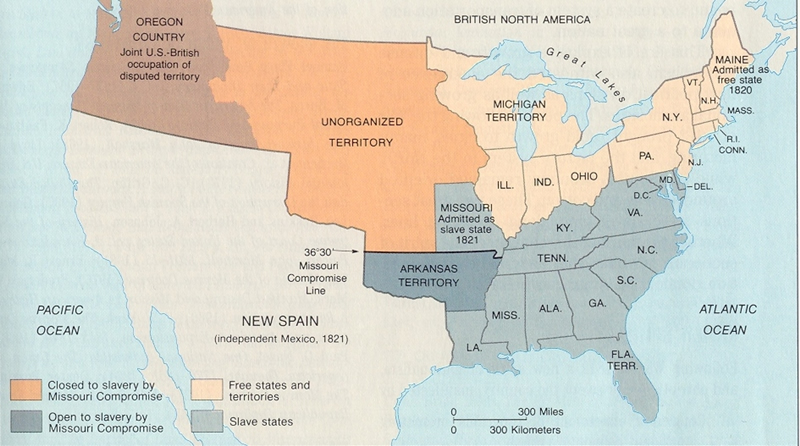 1830: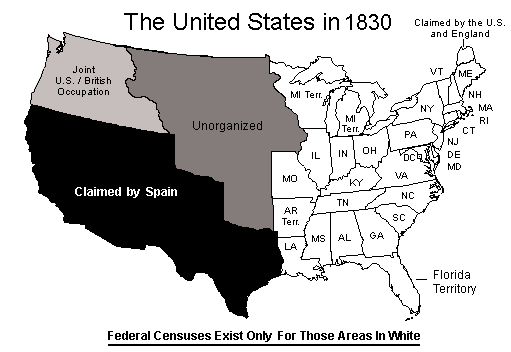 1840: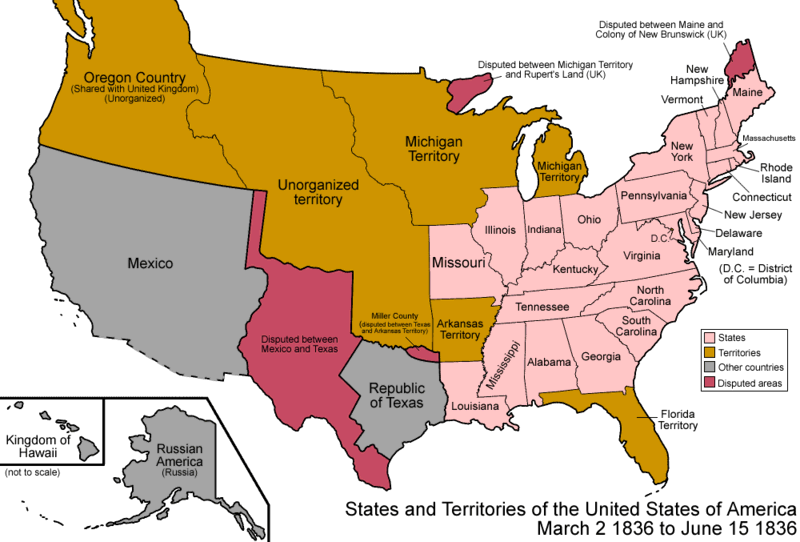 1850: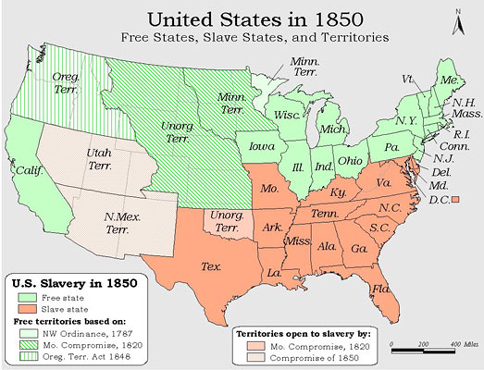 1860: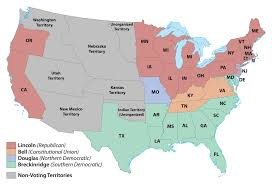 